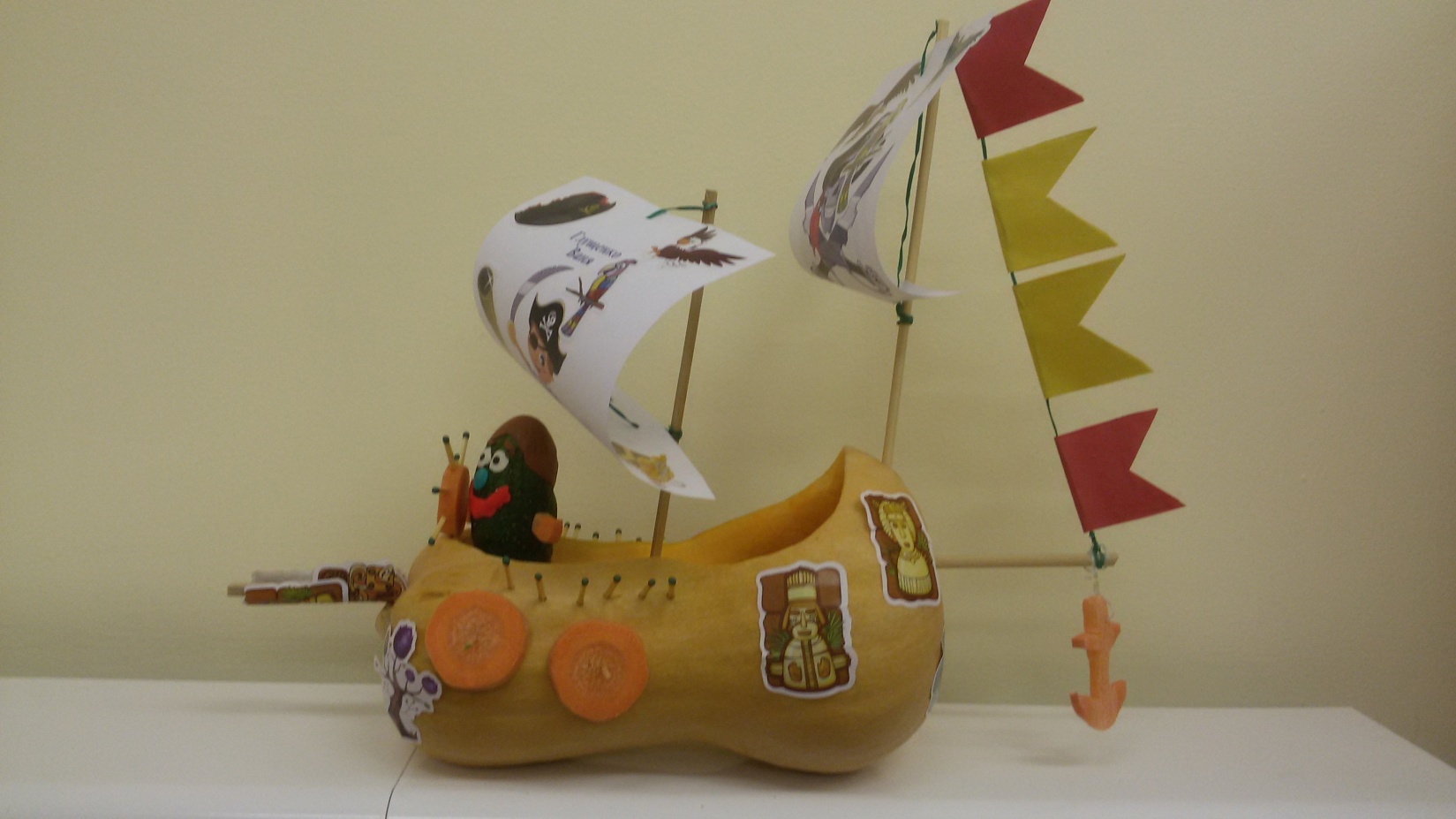                                                                                          ПАРУСНИК